Mineola High School PTSA Feb. 2, 2022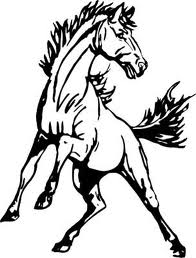    	     The MHS PTSA Board 2021/2022Kathy Escorcia - Co-President, Jennifer Amore Melendez - Co-President, Deborah Da Silva - Treasurer	
Christa Basel- VP Fundraising, Diana DeJesus - VP Membership, Cathy Carr - VP Nominations
Priya Shah- Recording Secretary, Zenobia Haddock- Corresponding Secretary, Miriam Shevlin- SEPTA Rep	President’s Welcome:      Welcome	Treasurer Report:             amendments to the budget 	Committee Reports:	                                                         Membership				        Reflections- finalist                                                        MINEOLA MERCH                                                        Fundraising           Correspondence:                        District Happenings:              Faculty Rep Mr. Smith                                     	            Music Parents 		          	            	Booster Club			        	 	SEPTA Miriam Shevlin 					District Council Amy Polmar / Nancy Farrelly                                                            Board of Ed	Old Business:  nominating committee announced                                      Scholarship 	            New Business:  student contests                                        Procedures            Principal Message:IMPORTANT DATES:  2/1 Lunar New Year2/8 Booster club Meeting 7 pm2/14 Choices snd consequences 7 pm 2/16 sophomore parent’s night 7 pm 2/20-Marching Band Disney trip 2/21-2/25 school closed for break 